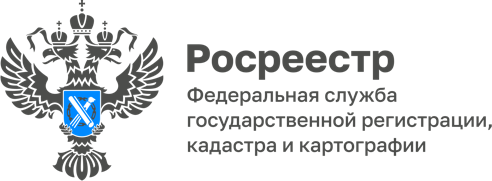 14.07.2023Всероссийской горячая телефонная линия по вопросам контроля и надзора за деятельностью саморегулируемых организаций арбитражных управляющихВ рамках Всероссийской горячей телефонной линии 18 июля 2023 года с 14.00 до 17.00 сотрудники Управления Росреестра по Республике Адыгея ответят на вопросы граждан, арбитражных управляющих по вопросам контроля и надзора за деятельностью саморегулируемых организаций арбитражных управляющих. Как узнать перечень саморегулируемых организаций арбитражных управляющих? Что делать, если арбитражным управляющим допущены нарушения законодательства о несостоятельности (банкротстве)?Порядок выбора арбитражного управляющего для утверждения в процедуре банкротства? За консультацией можно обратиться по телефону: 8(8772) 56-02-52. ------------------------------------Контакты для СМИ: (8772)56-02-4801_upr@rosreestr.ruwww.rosreestr.gov.ru385000, Майкоп, ул. Краснооктябрьская, д. 44